Wessex Academic Health Science Network: Rapid Insight events for primary and community careAbout Wessex Academic Health Science Network (Wessex AHSN) Wessex AHSN is one of 15 regional organisations licenced by NHS England to identify best practice in healthcare and drive the adoption and spread of innovation. By working in partnership with our member organisations and industry, we are uniquely placed to support the NHS in increasing its contribution to the health and care system and the regional economy.Primary and Community Care Rapid Insight EventsFurther to recommendations in the Fuller Report and other recent publications from NHS England, (2022) and the Department of Health and Social Care (2022), Wessex AHSN will be running three Rapid Insight events to identify how we can support, create and develop opportunities for innovation within primary and community care across Hampshire and the Isle of Wight, Dorset and south Wiltshire. The main aims of these events are to;Explore the current concerns and challenges in primary and community care and gather insights from those at the heart of the systemIdentify where innovation can be most effectively deployed to support the challenges faced by colleagues in primary and community careDetermine how the AHSN can best support primary and community care teams, both now and in the future.Rapid Insight Event 1 - Optimisation of Current Technology - Tuesday 04 October – 14:30-15:30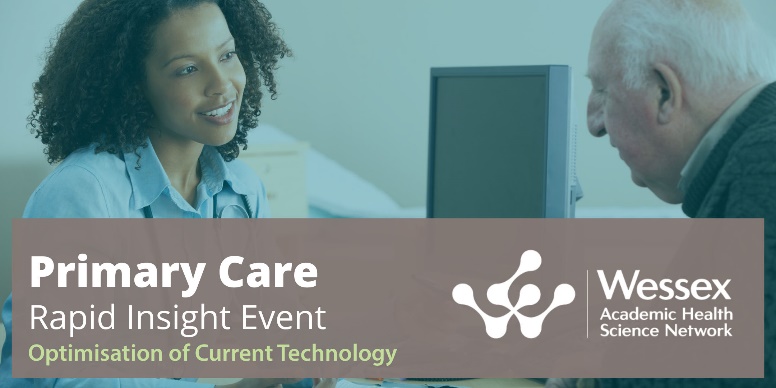 This event will focus on technology currently available to colleagues working across the breadth of primary and community care, and how the AHSN could potentially support you in using that technology. Do you think more could be done with the technology that is currently available to you and your colleagues? We invite you to join the event and share your opinion.Rapid Insight Event 2 – Interconnectivity and Communication - Tuesday 11 October – 14:00-15:00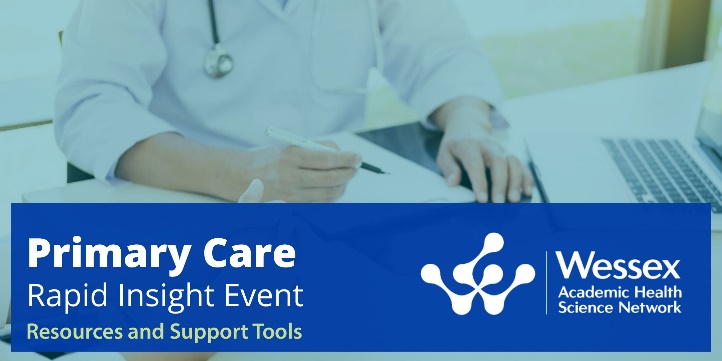 Communication and interconnectivity are crucial in creating a more cohesive and collaborative primary and community care sector, but also in building relationships between colleagues themselves. Do you have ideas about how we might collaboratively support communication pathways?. We would invite you to join us and share your opinion.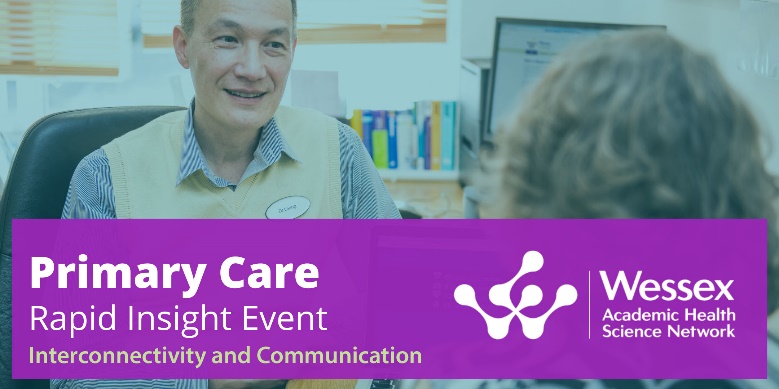 Rapid Insight Event 3 - Resources and Support - Tuesday 18 October – 14:00-15:00 Resources and support tools for frontline staff within primary and community care are available, but they can often be scattered in different locations and non-specific. Where do you feel you need the most support in terms of resources and support tools? We invite you to join us and share your opinion.